Serdecznie pozdrawiamy dzieci i rodziców. Zgodnie z zaistniałą sytuacją przystępujemy dalszym ciągu  do zdalnej realizacji podstawy programowej wychowania przedszkolnego. Na każdy dzień otrzymacie od nas zadanie do wykonania. Proponujemy dopasować czas realizacji do Waszych chęci i możliwości.Bądźmy razem w tym trudnym czasie. Wszystkim życzymy dużo zdrowia, buziaki przesyłamy i na Was czekamy!Zadania do wykonania gr. III ,, Tygryski’’Poniedziałek 12.04.211 .Pogadanka z dzieckiem ,, Co to jest przyroda?’’ – z wykorzystaniem książek , obrazków o tematyce przyrodniczej – rozwijanie mowy , budowanie zdań bardziej złożonych, uświadomienie dzieciom konieczności dbania o przyrodę.Zabawa słowna,, Co by było …? ( swobodne wypowiedzi dziecka) np. :,, Co by było gdyby na Ziemi nie było zwierząt?’’,, Co by było gdyby na Ziemi nie było roślin?’’,, Co by było gdybyśmy nie dbali o przyrodę?’’2.Ćwiczenie grafomotoryczne 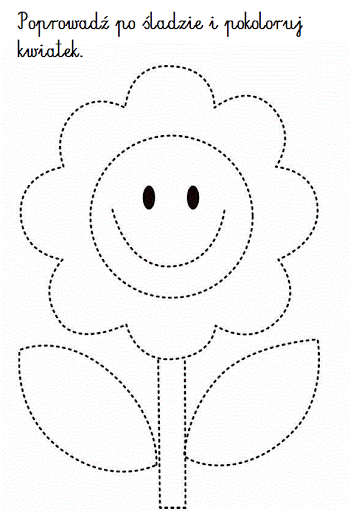 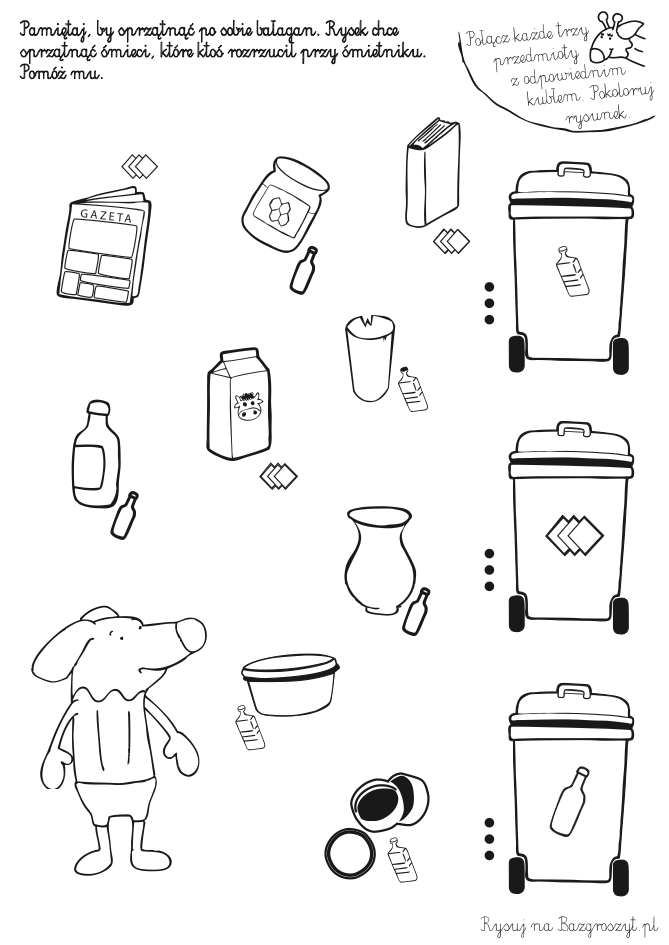 Wtorek 13.04.211.Zajęcie plastyczne ,, Oznaka przyjaciela przyrody’’ -  utrwalenie cech przyjaciela przyrody:- nie łamie gałęzi drzew- nie śmieci- nie zrywa roślin- nie zostawia kapiących kranów ( oszczędza wodę)- nie marnuje papieru itp…Wykonanie projektu własnej oznaki2.Ćwiczenia oddechowe ,, Sprzątamy śmieci’’  Proszę rozsypać na stoliku drobno porwane kawałki gazet ( papierków) – dzieci rwą Zadaniem dzieci jest jak najszybsze ich posprzątanie przez przenoszenie za pomocą słomek do napojów do talerzy. Pogadanka na temat segregowania śmieci , utrwalenie pojemników oznaczonych kolorami :niebieski – papierżółty – plastikzielony - szkłoŚroda 14.04.21Zajęcie matematyczne ,, Przesypujemy , szacujemy’’( zabawy w piaskownicy)Cel : porównywanie pojemności naczyń za pomocą obranej jednostki objętościPrzygotowujemy dwa naczynia różniące się kształtem, ale o takiej samej pojemności , piasek i kubek.- do którego naczynia zmieści się więcej piasku?( dziecko szacuje na oko , które naczynie ma większą pojemność)- Jak sprawdzić , kto ma rację?Dziecko podaje pomysły – przesypać do jednakowych naczyń..- Jak sprawdzić to za pomocą jednej miarki? Czy może być nią kubek?Dziecko przesypuje piasek z naczyń do kubka i liczą ile takich miarek zmieści się w każdym naczyniu. Okazuje się , że mimo różnicy w wyglądzie naczyń mieści się w nich po tyle samo piasku.- czy można po wyglądzie naczyń stwierdzić z pewnością , gdzie jest więcej piasku?- czym można sobie pomóc , by to stwierdzić?-czy można mierzyć piasek w każdym naczyniu inną miarką?Wysunięcie wniosku :Pojemność naczyń można porównać za pomocą wspólnej miarki.Zajęcie muzyczne – nauka piosenki ,,Nasze uszy słyszą świat’’( sł. Dorota Gellner , muz. K.Kwiatkowska)Źródło: https://www.youtube.com/watch?v=DW1VmTbha-ICel : umuzykalnienie dzieckaKażdy z nas ma dwoje oczu,które widzą wszystko, widzą wszystko.Błękit nieba , biały domek,zieleń traw i listków , traw i listków.Ref: Uszy słyszą ptaków śpiew,        dzwonki deszczu, granie drzew,        a nad stawem chóry żab-        nasze uszy słyszą świat!Każdy z nas ma jeden nosekdo wąchania kwiatków , do wąchania.Czasem także do kichania,lecz na szczęście rzadko, do kichania.Ref…Czwartek 15.04.21Zajęcie z mowy i myślenia ,,Słuchanie ciekawostek na temat motyli’’Motyle to owady zwane łuskoskrzydłymi. Dzielimy je ze względu na :wygląd , porę lotu ( motyle dzienne , ćmy) oraz wielkość ( motyle większe i mniejsze). Na świecie jest  150 tysięcy gatunków motyli , w Polsce – ponad 3 tysiące.  Ciało motyla jest zbudowane  z 3 części : głowy , tułowia , odwłoka.Na głowie znajdują się : para oczu złożonych , para czułków, ssący aparat gębowy. Większość motyli odżywia się nektarem kwiatowym. Na czułkach są receptory zapachu oraz narządy słuchu i równowagi. Tułów składa się z 3 segmentów. Na nim znajdują się 3 pary odnóży , oraz 2 pary skrzydeł, które są pokryte łuskami.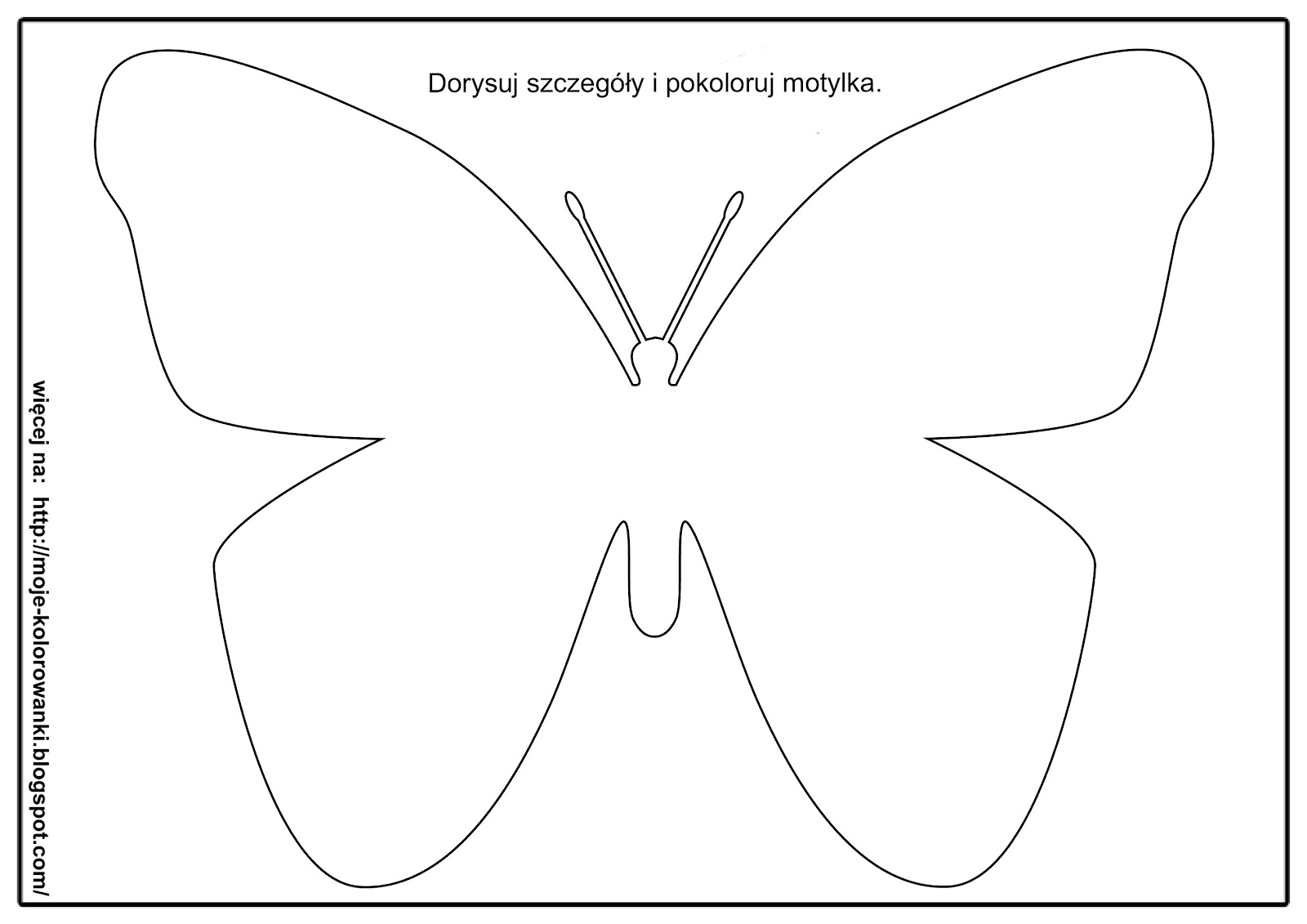 Zajęcie ruchowo – graficzne ,, Lot motyla’’Naśladowanie rękoma lotu motyla .W piaskownicy lub na ziemi rysowanie palcem lub patykiem kształtu motyla – nauka krótkiej rymowanki do rysunku:,,Motyle – piękne , kolorowe – zdobią kwiaty ogrodowe.’’Piątek 16.04.21Zajęcie gimnastyczne wspólnie z rodzicem ,, Czołem sportowcy’’( z wykorzystaniem kolorowych plastikowych talerzy, tacek.) cel : rozwijanie ogólnej sprawności fizycznej- Zabawa orientacyjno – porządkowa i wyprostna ,, Z talerzem na głowie’’- Zabawa bieżna ,, Samochody’’( dziecko  trzyma talerz jak kierownicę i porusza się w różnych kierunkach- Zabawa ,, Skłony ‘’ ( w parze z rodzicem stajecie tyłem , w rozkroku , zamieniacie się talerzykami , podając je w skłonie między nogami , potem podajecie nad głowami)- Zabawa ,, Uciekające talerze’’( dziecko toczy talerz przed sobą w różnych kierunkach . Na klaśnięcie zatrzymują talerz i siadają na nim skrzyżnie po turecku ) itd. wg pomysłu .Życzymy udanej , ruchowej zabawy dla wspólnego  zdrowia!Zabawa badawcza ,, Czy można oczyścić wodę?’’Pogadanka z dzieckiem dotycząca ochrony środowiska- Skąd się Birze woda?- Czy jest potrzebna?- Co zanieczyszcza wodę?- Czy wodę można oczyścić?Wyjaśnienie dziecku , co oznacza słowo filtr ( urządzenie , które zatrzymuje zanieczyszczenia)Zaproponujcie dziecku zabawy w oczyszczanie , czyli filtrowanie wody.- Przygotujcie słoiki z wodą , do których wsypujemy  piasek , ziemię , żwirek …- Niech dzieci porównają wygląd wody w słoikach- Filtrujcie wodę przy użyciu waty , gazy…- Wspólnie oglądamy przefiltrowaną wodę , zwracamy uwagę na zanieczyszczenia znajdujące się na wacieWniosek wyciągnięty przez dziecko :Z przeprowadzonych obserwacji wynika , iż filtry mają duże znaczenie w procesie oczyszczania wody.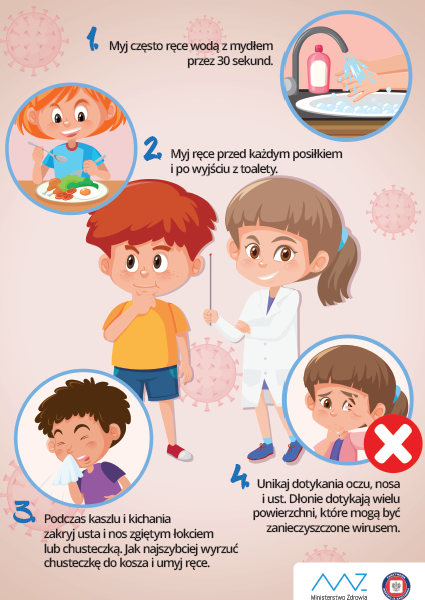 
Pozdrawiamy pani Ania , pani Kasia , pani Maja bardzo za Wami tęsknimy i mamy nadzieję , że szybko się zobaczymy!Rozkład zadań tygodniowychTemat: „ Dbamy o ziemię  ’’Termin realizacji: 12.04.21 – 16.04.21Grupa ,, Tygryski’’Rozkład zadań tygodniowychTemat: „ Dbamy o ziemię  ’’Termin realizacji: 12.04.21 – 16.04.21Grupa ,, Tygryski’’Rozkład zadań tygodniowychTemat: „ Dbamy o ziemię  ’’Termin realizacji: 12.04.21 – 16.04.21Grupa ,, Tygryski’’DataRodzaj zadaniaForma realizacjiPoniedziałek12.04.20211. Zajęcie z mowy i myślenia (opowiadania, bajki, wiersze, teatrzyki, praca z obrazkiem, zagadki, )2. Ćwiczenie grafomotoryczne1. Oglądanie książeczek , obrazków o tematyce przyrodniczej2. Ćwiczenie usprawniające rękę wiodącąWtorek13.04.20211. Zajęcie plastyczno – techniczne2. Zajęcie logopedyczne1. Praca plastyczna ,, Oznaka przyjaciela przyrody’’( samodzielne projektowanie oznaki)2. Ćwiczenia oddechowe ,,Sprzątamy śmieci ’’ ( opis poniżej)Środa14.04.2021Zajęcie matematyczneZajęcie muzyczneZabawa matematyczna w piaskownicy,, Przesypujemy , szacujemy’’  ( opis poniżej)Nauka piosenki ,,Nasze uszy słyszą świat’’ ( zabawy przy piosence) ( opis poniżej)Czwartek15.04.2021Zajęcie z mowy i myślenia Zajęcie ruchowo - graficzneSłuchanie ciekawostek na temat motyli ( opis poniżej)Zajęcie grafomotoryczne ,, Lot motyla’’Piątek16.04.20211. Zajęcie gimnastyczne2. Zajęcie przyrodnicze1.Zajęcie gimnastyczne z wykorzystaniem plastikowych talerzy , tacek…) ( opis poniżej)2. Zabawa badawcza ,, Czy można oczyścić wodę?’’( opis poniżej)